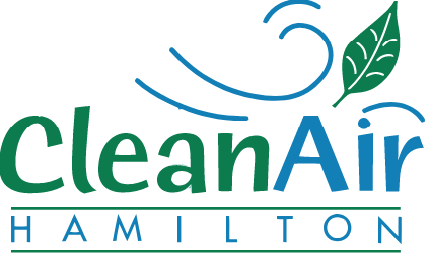 Meeting MinutesMonday, May 13, 2024, 3:00 – 5:00 pmCisco WebexPresentBarry Duffey, ChairBruce Newbold, McMaster UniversityDennis Corr, Corr EnvironmentalGeorge McKibbon, McKibbon WakefieldHoward Pakosh, Piera SystemsKristina Rudzki, MECPJulie Wedzinga, StelcoLucas Neil, StantecManal Chaudhry, City of HamiltonMackenzie Whitten, Green VentureMatt Parsons, Environment and Climate Change CanadaNathan VanBelois, BASESNancy Hurst, Ward 12 Councillor OfficeNatalie Stacey, MECPPascale Marchand, Ward 4 Councillor OfficePhoebe Tung, Health CanadaSally Radisic, City of HamiltonSandy Herkimer, Niagara CollegeSara Yonson, Hamilton Port AuthorityShelley Rogers, City of HamiltonTara Barrows, Health CanadaTim Hung, MECPTrevor Imhoff, City of HamiltonZoe Davis, Environment and Climate Change CanadaIntroductions & WelcomeLand AcknowledgementThe City of Hamilton is situated upon the traditional territories of the Erie, Neutral, Huron-Wendat, Haudenosaunee and Mississaugas. This land is covered by the Dish With One Spoon Wampum Belt Covenant, which was an agreement between the Haudenosaunee and Anishinaabek to share and care for the resources around the Great Lakes. We further acknowledge that this land is covered by the Between the Lakes Purchase, 1792, between the Crown and the Mississaugas of the Credit First Nation. Today, the City of Hamilton is home to many Indigenous people from across Turtle Island (North America) and we recognize that we must do more to learn about the rich history of this land so that we can better understand our roles as residents, neighbours, partners and caretakers (source).Presentations:Organic compound monitoring from biomass burning (20 minutes) Dr. Arthur Chan, University of Toronto Is the data on third hand smoke published?Links to published studies:https://www.sciencedirect.com/science/article/pii/S2950362024000031 https://pubs.rsc.org/en/content/articlelanding/2023/ea/d2ea00155a Have any studies looked at metal particles from vaping? As vape pens age or if they are badly made, they may shed metalsThe study was limited for metals since participants were asked to bring in their own deviceThe US EPA has done research on at-home filters for wildfire smoke. Has your team or others at UofT done similar research?We should study while we are coming up with solutionsWe know that homemade air purifiers work, we can start promoting theseVOCs are harder to remove from the air, these are removed using charcoal that removes VOCsComment from Health CanadaThere are wildfire resources that will be coming out soon from Health Canada The best match for an air purifier is to look out for one that addresses cigarette smoke, as this will apply to wildfire smoke. Keep in mind the price as well as the room area that the purifier is used inThe number of filter changes will depend on the location Were residents of Fort McMurry in 2016, were directives provided for how to clean their homes?A lot of guidance came from Canadian Red Cross using FireWash to clean Additional stories came out of duct cleaning companies that did not clean properly Have you or anyone else looked at mercury release levels Colin Cooke at Alberta Environment and Parks has looked at mercury release from wildfiresDiscussion Items:	  Community Experiences: an opportunity to share local air quality experiences, All (10 minutes)Piera Systems has began to put in smoke and vape detectors into hotels for monitoring of healthy spaces Roundtable Updates: an opportunity to share with CAH participants events or updates that relate to CAH and that you are engaged in, All (10 minutes)Barry DuffeyUpwind Downwind is in June, so the next Clean Air Hamilton meeting will be in JulyThere will be a survey sent to gauge interest in returning meetings to in-personLinks from Health Canada:https://www.canada.ca/en/health-canada/services/air-quality/indoor-air-contaminants/choosing-portable-purifier.html https://www.canada.ca/en/services/health/healthy-living/environment/air-quality/wildfire-smoke/protecting-your-physical-mental-health.html Trevor Imhoff:Upcoming open streets events with OCCI booth in Hamilton, linked here https://www.hamilton.ca/home-neighbourhood/getting-around/streets-sidewalks/open-streetsThe Ontario geo-thermal association is having a conference on Wednesday May 29th at Mohawk college, linked here: https://ogaconference.com/sponsors/Tim Hung:Figures for 2022 data from MECP should be available soonMackenzie Whitten:Green Venture is hosting Clean Air Day on June 5th at Hamilton Central LibraryNext meeting July 8th, 2024           3:00-5:00pm              		City Hall &	WebEx